Лубки для графического задания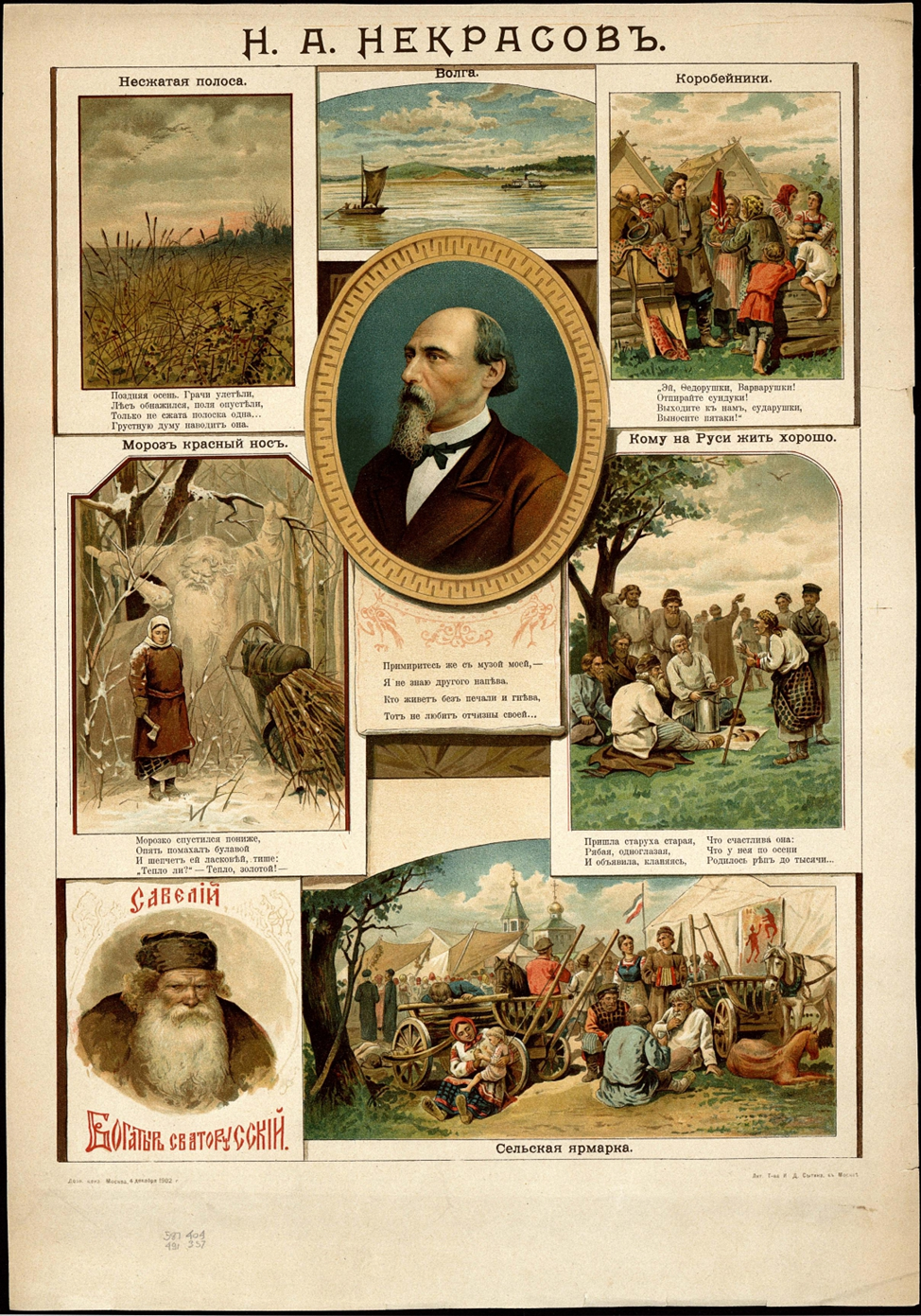 Н. А. Некрасов   (10 декабря 2021 года  -   200 лет со дня рождения )Лубок. Москва. Литография Т-ва И. Д. Сытина и Ко, 1902
Хромолитогр.
В оригинале  - 49 х 35,7 (изобр.) ; 58,4 х 40,5 (лист)  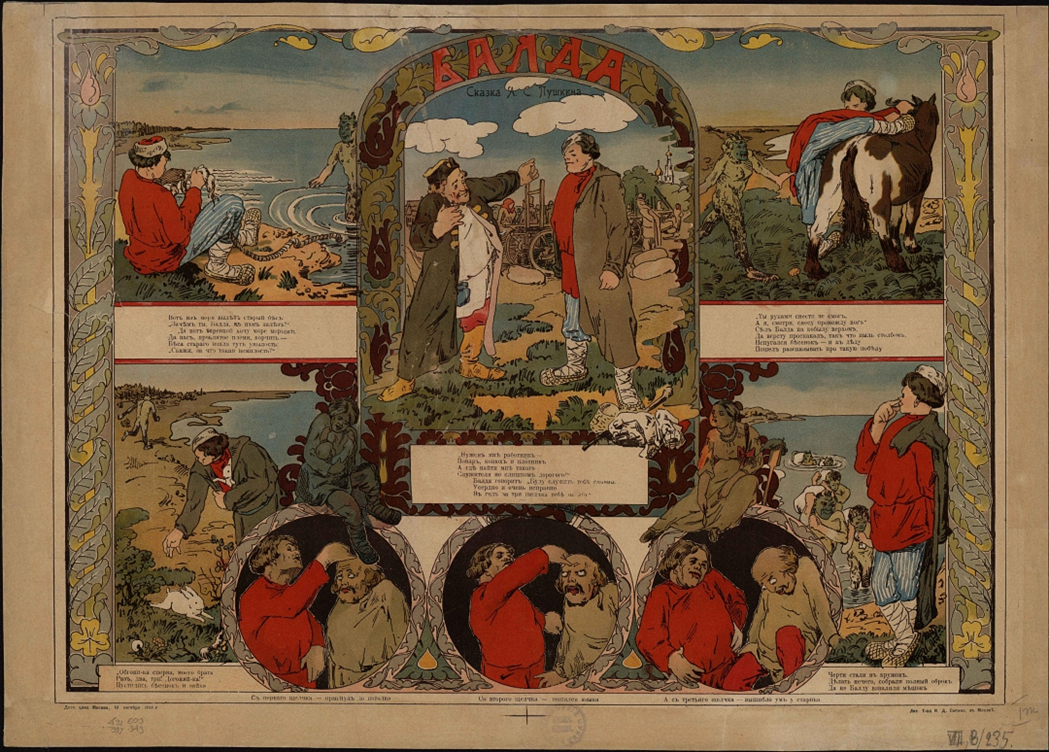 А.С. Пушкин «БАЛДА»   «Вот  из моря  вылез старый бес…»Москва. Литография  Т-ва И. Д. Сытина, 1898 
Хромолитогр.
В оригинале  - 40 х 55 (разм. изобр.), 43,2 х 60 (разм. л.)